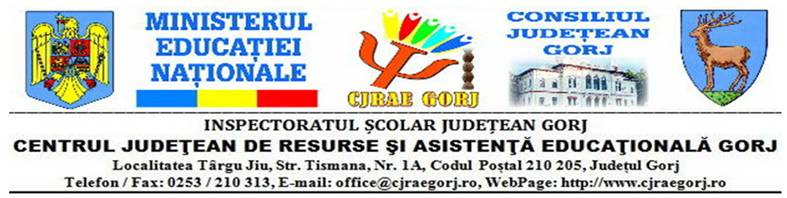 Nr. 3919 / 16.10.2018                             Aprobat,                                                                                                  Avizat,             Centrul Judeţean de Resurse şi                                                  Inspectoratul Şcolar Judeţean Gorj                Asistenţă Educaţională Gorj                                                                Inspector Şcolar General,                             Director,                                                                                              Prof. Işfan Ion                   Prof. Tulpan OfeliaCampanie educaţională judeţeană de prevenire a traficului de persoane în rândul elevilorAn şcolar 2018 – 2019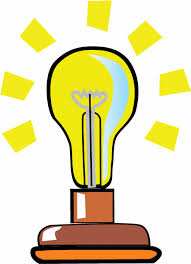                                                                                                               Coordonator C.J.A.P. GorjOrganizatori:                                                                       Prof. Ţucă IrinaCentrul Judeţean de Resurse şi Asistenţă Educaţională GorjşiCentrul Judeţean de                                                                              Coordonator campanieAsistenţă 	                                                                                         Prof. psiholog Sonia GorunPsihopedagogică 	                                                                               Centrul Judeţean de Asistenţă Gorj 	                                                                                                           Psihopedagogică GorjOctombrie – noiembrie 2018Domeniul vizat: PREVENIREA ŞI COMBATEREA VIOLENŢEIPentru a creşte nivelul de conştientizare a populaţiei şcolare în ceea ce priveşte efectele traficului de persoane la nivel individual, familial sau social.Înainte de a alege, INFORMEAZĂ-TE!Grup ţintă: Principal – elevi din clasele I – XIISecundar – cadre didactice, părinţi, comunitatea localăObiective generale:Responsabilizarea elevilor în ceea ce priveşte adoptarea unei atitudini activ-participative în activităţi educaţionale de prevenire a traficului de persoane;Creşterea nivelului de conştientizare în rândul elevilor privind riscurile asociate fenomenului traficului de persoane;Creşterea gradului de coeziune socială între copii – părinţi – profesori în lupta împotriva traficului de persoane;Dezvoltarea de programe educaţionale de prevenire a traficului de persoane în rândul elevilor de către profesorii consilieri din C.J.R.A.E. Gorj; Sensibilizarea populaţiei generale asupra importanţei luptei comune împotriva traficului de persoane.29 octombrie – 21 decembrie 2018Justificare campanie / Context generalActivităţile de prevenire a traficului de persoane, cu caracter educativ, care se vor desfăşura în cadrul campaniei judeţene „Conştientizez!” sunt de natură să răspundă cooperării interinstituţionale prevăzută de Protocolul de colaborare încheiat între Agenţia Naţională împotriva Traficului de Persoane şi Centrul Judeţean de Resurse şi Asistenţă Educaţională în anul şcolar 2013-2014. Conform Art. 2, alin. (a) şi (d) şi Art. 4, alin. (g) ale Protocolului amintit, C.J.R.A.E. Gorj realizează activităţi de prevenire a traficului de persoane, cu caracter educativ, organizează şi desfăşoară evenimente cu ocazia Zilei Europene de Luptă împotriva Traficului de Persoane – 18 octombrie şi asigură servicii de informare şi consiliere pentru cadre didactice, copii, părinţi, alţi membri ai comunităţii pe linia prevenirii traficului de persoane. Aşadar, prezenta campanie este iniţiată de către Centrul Judeţean de Resurse şi Asistenţă Educaţională Gorj în contextul Zilei Europene de Luptă împotriva Traficului de Persoane, având ca finalităţi educaţionale creşterea gradului de informare şi conştientizare a populaţiei şcolare şi a comunităţii locale privind implicaţiile traficului de persoane şi dinamizarea activităţilor de prevenire.Data de 18 octombrie, ca Zi Europeană de luptă împotriva traficului de persoane, a fost stabilită în anul 2007, ca urmare a recomandării Parlamentului European şi Comisiei Europene. Aceasta constituie un pas important pentru prevenirea şi combaterea traficului de fiinţe umane, urmărindu-se creşterea gradului de conştientizare a populaţiei asupra acestui fenomen. Este cunoscut faptul că o pondere mare din traficul de persoane îl are exploatarea sexuală. Din numărul victimelor exploatate sexual, multe victime sunt minore. Cel mai mare număr de victime identificate au vârsta cuprinsă între 14 și 18 ani, iar împreună cu grupa 18-25 de ani, alcătuiesc 90% din totalul victimelor exploatate sexual. Aproximativ 62% din traficul de persoane din Uniunea Europeană se face în scopul exploatării sexuale iar locul secund e ocupat de traficul prin muncă forțată. Printre celelalte tipuri de trafic de persoane există obligarea la cerșetorie, la comiterea de fapte ilegale și altele.Raportările anuale oferite de Agenţia Naţională împotriva Traficului de Persoane privind evoluţia traficului de persoane arată că cererea de copii pentru folosirea acestora în scopul exploatării sexuale este din ce în ce mai ridicată în țările din Europa Centrală și de Est. Conform Raportului anual privind evoluţia traficului de persoane în anul 2015,  lipsa de control și sprijin în procesul de dezvoltare a copiilor favorizează vulnerabilitatea acestora față de riscurile victimizării.Conform Analizei succinte privind traficul de persoane în 2017 din perspectivă victimologică, realizată de A.N.I.T.P., România păstrează, în anul 2017, profilul de ţară de origine pentru victimele traficului de persoane. În același timp, traficul intern rămâne preponderent, o proporţie semnificativă din victime, cu precădere minore, fiind exploatate, în anul 2017, pe teritoriul României. De asemenea, populația feminină, atât cea majoră cât și cea minoră, are o pondere crescută în totalul victimelor identificate, ajungând în acest an la 76,4%, după cum traficul, în scopul exploatării sexuale, are o pondere de aproximativ 68,8% din total. Nivelul de educație scăzut și foarte scăzut în rândul victimelor identificate rămâne constant, 88% dintre acestea având cel mult studii gimnaziale finalizate la intrarea în trafic, în timp ce ponderea victimelor fără educație ajunge la 8% din total.	Campania de prevenire a traficului de persoane „Conştientizez!” este iniţiată de către Centrul Judeţean de Resurse şi de Asistenţă Educaţională Gorj şi Centrul Judeţean de Asistenţă Psihopedagogică Gorj în vederea marcării Zilei Europene de Luptă împotriva Traficului de Persoane – 18 octombrie, dedicată eforturilor comune de a preveni riscurile victimizării. În acest an, campania desfăşurată la nivelul judeţului Gorj are ca mesaj principal următorul slogan: Înainte de a alege, INFORMEAZĂ-TE!Campania „Conştientizez!” prevede ca fiecare unitate de învăţământ participantă la aceasta să elaboreze propriul concept de campanie antitrafic pe care să îl implementeze la nivelul instituţiei, lipsind de data aceasta direcţiile de acţiune concrete din partea Centrului pentru a fi încurajată crearea unei viziuni proprii, creativitatea şi originalitatea în desfăşurarea unei campanii.Aşadar, cadrele didactice care doresc să dea curs invitaţiei noastre  de a se implica în organizarea şi desfăşurarea acestei campanii la nivelul propriei şcoli, au libertate deplină în a-şi concepe campania antitrafic care să poarte amprenta viziunii şcolii asupra acestei problematici.Această libertate de construcţie oferită are scopul de a încuraja elevii în a elabora idei despre o campanie antitrafic desfăşurată la nivelul propriei şcoli şi în a se implica activ în acţiuni de prevenire a traficului de persoane menite să concretizeze ideile elaborate. Campania „Conştientizez!” se va finaliza la sfârşitul lunii noiembrie 2018 printr-un concurs judeţean interşcolar care are ca scop premierea celor mai complexe şi originale campanii organizate şi desfăşurate în fiecare şcoală participantă la campanie.Resursele puse la dispoziţie de către organizatori pentru coordonatorii locali (din  şcoli şi licee) sunt: conceptul şi structura campaniei;fişa de înscriere în campanie (anexa 1)format Fişă de prezentare a campaniei la nivel local (anexa 2); fişă cu instrucţiuni de prezentare a campaniei Conştientizez! la nivelul unităţii şcolare (anexa 3)instrumente de promovare:afişul de prezentare al campaniei;Raportul anual privind evoluţia traficului de persoane în anul 2015 (sursă: Agenţia Naţională împotriva Traficului de Persoane);Analiză succintă privind traficul de persoane în 2017 din perspectivă victimologică (sursă: Agenţia Naţională împotriva Traficului de Persoane);prezentare power point „Ce este traficul de persoane?”, sursă A.N.I.T.P. –Centrul Regional Craiova;Legea nr. 272/2004 privind protecția și promovarea drepturilor copilului;prezentare power point „Internetul şi traficul de minori! , sursă A.N.I.T.P. –Centrul Regional Craiova;flyere, sursă Asociaţia eLiberare;prejudecăţi despre traficul de persoane, sursă Asociaţia eLiberare;diverse despre traficul de persoane şi statistică, sursă Asociaţia eLiberare;„cum identifici un taficant?”, sursă Asociaţia eLiberare;filme publicitare, sursă A.N.I.T.P. –Centrul Regional Craiova;linkuri: www.eliberare.com; www.18octombrie.ro; www.anitp.mai.gov.ro; instrumente de evaluare:chestionar de evaluare a campaniei „Conştientizez!” pentru beneficiari      (anexa 4);chestionar de evaluare a campaniei „Conştientizez!” pentru coordonatorul local      (anexa 5);format al raportului de activitate la nivel local (anexa 6);format Adeverinţă pentru cadrele didactice implicate în campanie (anexa 7). Agenția Națională Împotriva Traficului de Persoane – Centrul Regional CraiovaDirecţia Generală de Asistenţă Socială şi Protecţia Copilului GorjCentrul de Prevenire, Evaluare şi Consiliere Antidrog GorjDirecţia de Sănătate Publică GorjInspectoratul de Poliţie Judeţean GorjMuzeul Judeţean Gorj „Alexandru Ştefulescu”Inspectoratul de Jandarmi Judeţean „Tudor Vladimirescu”Agenția Județeană de Ocupare a Forțelor de Muncă GorjFără a îngrădi libertatea de concepere şi de acţiune în cadrul campaniei, C.J.A.P. Gorj oferă câteva sugestii de acţiuni, cu menţiunea că lista poate fi completată:Activităţi de informare cu elevii, părinţii, cadrele didactice privind efectele asociate traficului de fiinţe umane;Activităţi interactive elevi – elevi, elevi – părinţi;Activităţi de consiliere de grup cu elevii, părinţii, cadrele didactice;Jocuri de rol, scenete, ateliere de lucru;Seminarii, mese rotunde;Activităţi cu invitaţi speciali; Competiţii şi evenimente sportive;Workshopuri;Acţiuni stradale (campanii de informare prin distribuire de pliante, flyere, marşuri, flashmoburi);Expoziţii de desene, postere şi alte lucrări practice ale copiilor;Filme, spoturi, imnuri etc.Chestionare de evaluare a campaniei administrate beneficiarilor;Chestionare de evaluare a campaniei administrate responsabililor de campanie;Fişă de evaluare a campaniei realizată la nivel judeţean;Raport de activitate al campaniei.